Karta pracy nr 2 do scenariusza  pt. „Historia z misiem”.Medal dla Wojtka!Wyobraź sobie, że masz okazje spotkać naszego bohaterskiego Misia i wręczyć mu medal, za towarzyszenie naszym żołnierzom w walce o niepodległość. Jak by ten medal wyglądał, co byś napisał, narysował? Oczywiście, że Wojtek wolałby beczkę miodu ale upamiętnienie Tego zwierzęcia, też jest rzeczą ważną i godną naszej uwagi!!!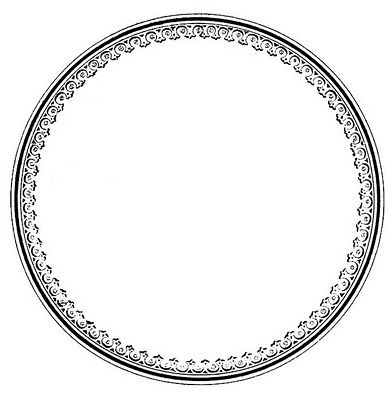 https://pl.pinterest.com/pin/233202086928102630/ dostęp 05.10.2020r.